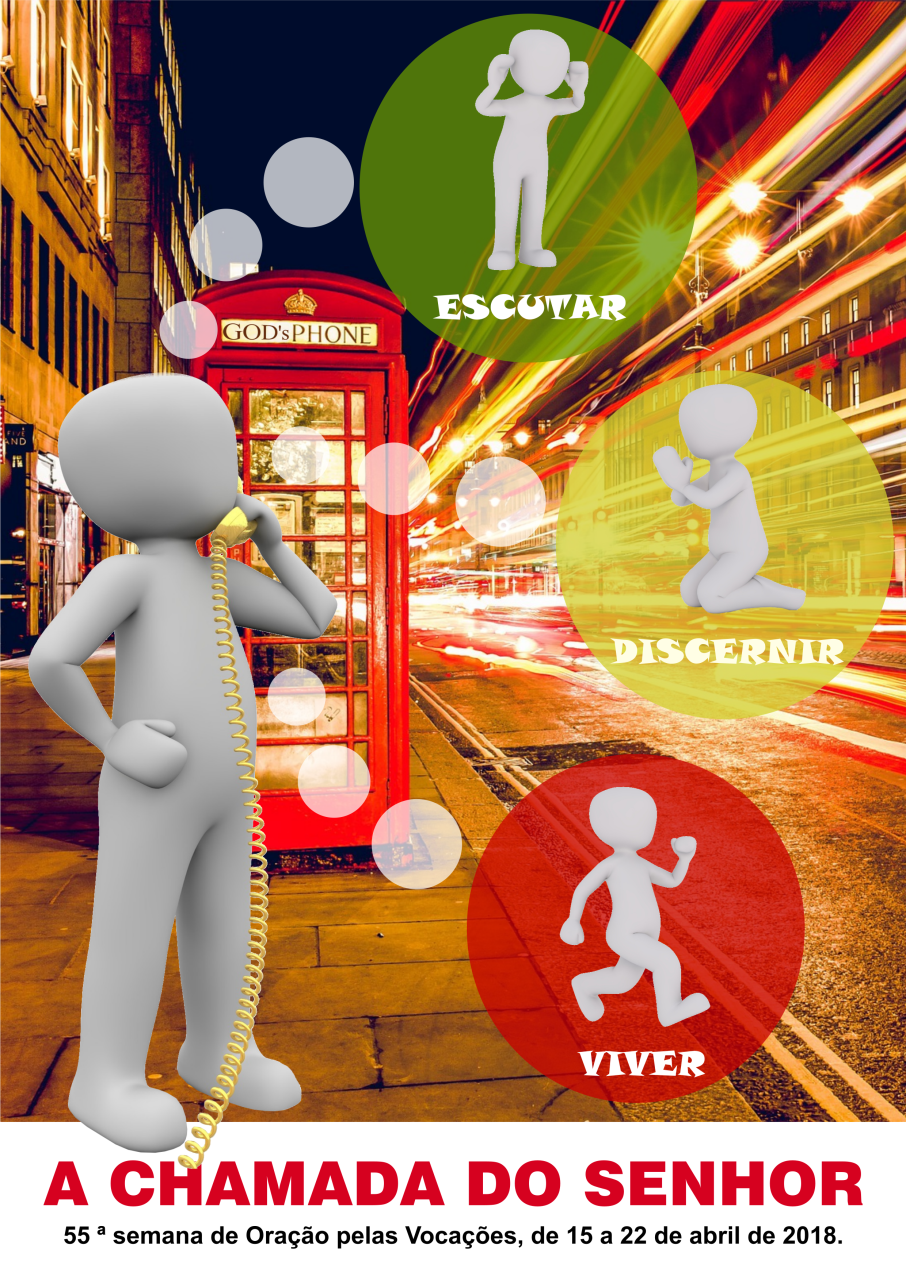 Oração pelas Vocações 2018Jesus Cristo, amor do Pai,
que nos chamas, hoje,
a escutar a voz do Espírito Santo,
na experiência quotidiana;
ensina-nos a discernir a própria vocação,
fruto da graça do baptismo,
para vivermos o dom da fé,
imensamente amados por Deus,
e responder com confiança ao chamamento,
para servir a alegria do evangelho,
como a jovem Maria, Tua e nossa mãe.
Amén.